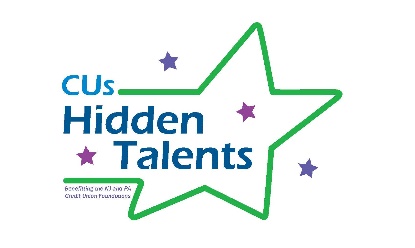 Entry Order FormOrganization: 	Contact Name: 	____________________________________________Email: _______________________________ Phone: 	Address: 	City/State: ____________________________________________ Zip: 	$75 – 1 talent submission (Per Person cost is $75)$200 – 2 to 3 talent submissions (Per Person is $67)$300 – 4 to 5 talent submissions (Per Person is $60)PAYMENT BY:Check #: ________________________________, payable to PACUF (half of the net proceeds will benefit NJCUF)Amount:	Credit Card:    □ Visa □ Discover □ MastercardCard #: _____________________________________ Exp. Date: 	Name on Card: 	Signature: 	Please return to:The Foundation, 4309 North Front Street, Harrisburg, PA 17110Or email to: Foundation@CrossState.orgQuestions?  Contact Kathleen Fey at kfey@crossstate.org.  Need some inspiration?  Here are a couple of samples from the CrossState staff (who are ineligible, but still have great talents!)NEW JERSEY: Information filed with the Attorney General concerning this charitable solicitation and the percentage of contributions received by the charity during the last reporting period that were dedicated the charitable purpose may be obtained from the Attorney General of the State of New Jersey by calling 973-504-6215. Registration with the Attorney General does not imply endorsement. PENNSYLVANIA: The official registration and financial information of the Pennsylvania Credit Union Foundation may be obtained from the Pennsylvania Department of State by calling toll-free in Pennsylvania 1-800-732-0999. Registration does not imply endorsement.LIC. #607